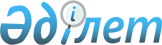 Отырар ауыл округі, Арыс ауылы Н.Құлымбетов көшесіне шектеу іс-шараларын белгілеу туралы
					
			Күшін жойған
			
			
		
					Түркістан облысы Отырар ауданы Отырар ауылдық округі әкімінің 2020 жылғы 24 шілдедегі № 50 шешiмi. Түркістан облысының Әдiлет департаментiнде 2020 жылғы 24 шілдеде № 5734 болып тiркелдi. Күші жойылды - Түркістан облысы Отырар ауданы Отырар ауылдық округі әкімінің 2020 жылғы 9 қазандағы № 87 шешiмiмен
      Ескерту. Күші жойылды - Түркістан облысы Отырар ауданы Отырар ауылдық округі әкімінің 09.10.2020 № 87 шешiмiмен (алғашқы ресми жарияланған күнінен бастап қолданысқа енгізіледі).
      "Қазақстан Республикасындағы жергілікті мемлекеттік басқару және өзін-өзі басқару туралы" Қазақстан Республикасының 2001 жылғы 23 қаңтардағы Заңының 35-бабының 2 тармағына, "Ветеринария туралы" Қазақстан Республикасының 2002 жылғы 10 шілдедегі Заңының 10-1 бабының 7) тармақшасына, Қазақстан Республикасы Ауыл шаруашылығы министрлігі Ветеринариялық бақылау және қадағалау комитетінің Отырар аудандық аумақтық инспекциясы басшысының 2020 жылғы 16 шілдедегі № 240 хатына сәйкес, Отырар ауыл округі әкімі ШЕШІМ ҚАБЫЛДАДЫ:
      1. Құтыру ауруының шығуына байланысты Отырар ауыл округі, Арыс ауылы Н.Құлымбетов көшесіне шектеу іс-шаралары белгіленсін.
      2. Отырар ауданы әкімдігінің "Отырар ауыл округі әкімінің аппараты" мемлекеттік мекемесі Қазақстан Республикасының заңнамасында белгіленген тәртіпте:
      1) осы шешімді "Қазақстан Республикасының Әділет Министрлігі Түркістан облысының Әділет департаменті" Республикалық мемлекеттік мекемесінде мемлекеттік тіркелуін;
      2) осы шешімді оны ресми жарияланғаннан кейін Отырар ауданы әкімдігінің интернет-ресурсына орналастыруды қамтамасыз етсін.
      3. Осы шешімнің орындалуын өзіме қалдырамын.
      4. Осы шешім оның алғашқы ресми жарияланған күнінен бастап қолданысқа енгізіледі.
					© 2012. Қазақстан Республикасы Әділет министрлігінің «Қазақстан Республикасының Заңнама және құқықтық ақпарат институты» ШЖҚ РМК
				
      Отырар ауылдық округі әкімі

Б. Төлбасы
